LOST DOG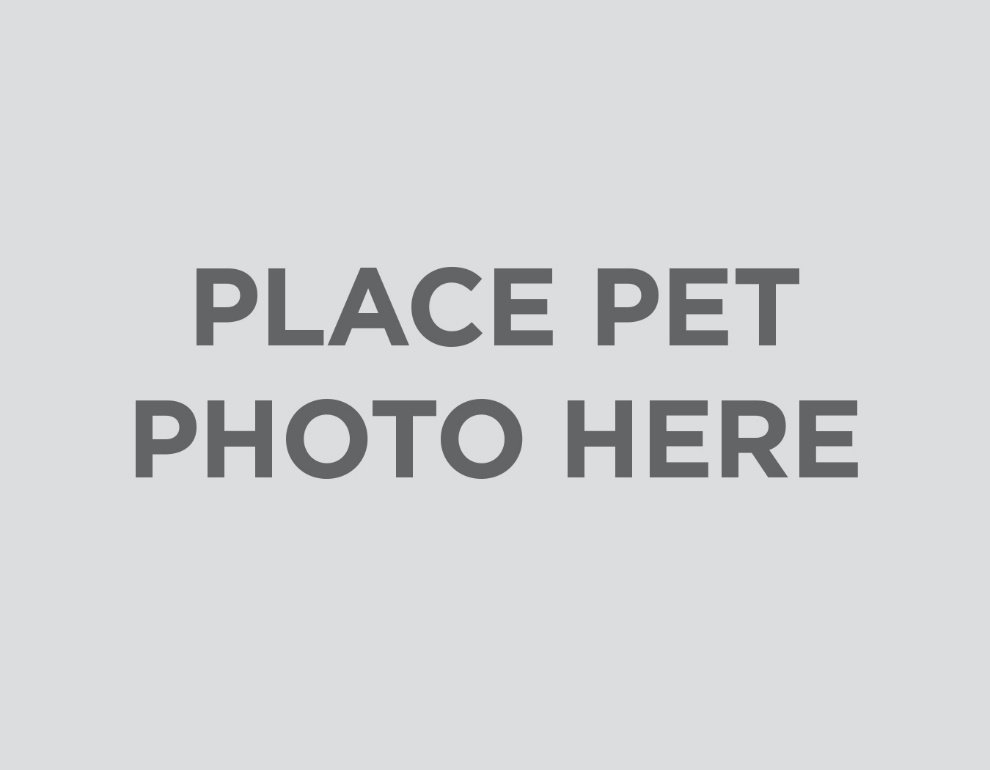 youremailhere@youremail.com555-555-5555Color: Pet’s color here          Breed: Pet’s breed hereA very brief description of the pet here to include date found and nearest cross streets. You might consider including the pet’s gender, demeanor and any personality traits.LOST DOGyouremailhere@youremail.com555.555.5555LOST DOGyouremailhere@youremail.com555.555.5555LOST DOGyouremailhere@youremail.com555.555.5555LOST DOGyouremailhere@youremail.com555.555.5555LOST DOGyouremailhere@youremail.com555.555.5555LOST DOGyouremailhere@youremail.com555.555.5555LOST DOGyouremailhere@youremail.com555.555.5555LOST DOGyouremailhere@youremail.com555.555.5555